 Year 6 Computing Autumn  1  Year 6 Computing Autumn  1  Year 6 Computing Autumn  1 What should I already know?What am I going to learn in this unit?Vocabulary I need to knowI know what acceptable and unacceptable behaviour meansI know what acceptable and unacceptable behaviour is when using technology  I know what inappropriate behaviour looks like in a range of contextsI know who to report concerns and inappropriate behaviour to a range of contextsI know how to report concerns and inappropriate behaviour in a range of contextsI know who my trusted adults are in school and outside of schoolI know what excel is I know that excel is used to present data I know what formulae meansI can use pre – loaded formulae to solve calculationsI can edit cells in a spreadsheetI can format difference in a cellI know what is meant by programmingI know how selection works in programmingI can design a programme which includes selectionDigital Literacy: I can participate in a class discussionI can contribute to a class discussion to create e – safety rules I know how to use technology safelyI know what acceptable and unacceptable behaviour meansI know what acceptable and unacceptable behaviour is when using technology  I know what inappropriate behaviour looks like in a variety of contextsI know who to report concerns and inappropriate behaviour to a variety of contextsI know how to report concerns and inappropriate behaviour in a variety of contextsI know who my trusted adults are in school and outside of schoolInformation Technology:I know what a network isI know and can explain how a network worksI know how the internet works I know how data travels across networksI know how data travels in packetsI know data packets can be broken and reconstructed 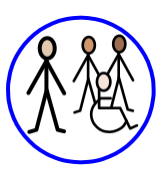 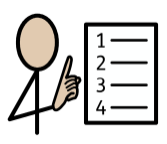 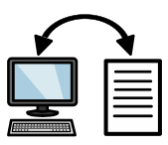 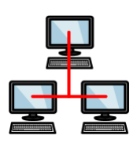 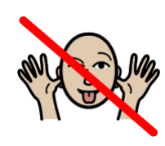 